MINISTÉRIO DA EDUCAÇÃOUNIVERSIDADE FEDERAL DE GOIÁSPRÓ-REITORIA DE PESQUISA E PÓS-GRADUAÇÃOINSTITUTO DE CIÊNCIAS AGRÁRIAS - REGIONAL JATAÍCURSO DE ESPECIALIZAÇÃO EM PRODUÇÃO FLORESTALFORMULÁRIO DE CURRÍCULO PADRONIZADO – FCPOrientação para preenchimentoPreencher o FCP anexando as fotocópias apenas dos documentos comprobatórios dos itens relacionados no formulário (não anexar currículo redigido em outro modelo).As fotocópias dos documentos comprobatórios (Anexos) do currículo deverão ser numeradas sequencialmente na posição superior direita, anexadas a este FCP.Cada documento deverá corresponder a um anexo. Nos casos em que um mesmo documento for válido para mais de um item do FCP, o mesmo deverá ser citado, nos campos correspondentes.O currículo deverá ser encadernado com espiral.Observar qual é o período de tempo das atividades que será pontuado, a maioria levará em consideração somente as atividades exercidas nos últimos 5 (cinco) anos.MINISTÉRIO DA EDUCAÇÃOUNIVERSIDADE FEDERAL DE GOIÁSPRÓ-REITORIA DE PESQUISA E PÓS-GRADUAÇÃOINSTITUTO DE CIÊNCIAS AGRÁRIAS - REGIONAL JATAÍCURSO DE ESPECIALIZAÇÃO EM PRODUÇÃO FLORESTALANEXO IIFORMULÁRIO DE CURRÍCULO PADRONIZADO – FCP1 – Identificação do candidato2 – Titulação3 – Atividade profissional (acrescentar linhas se necessário) *Classificar em: 1-Ensino superior; 2-Ensino fundamental; 3-Ensino médio; 3-Monitoria; 4-Pesquisa; 5-Extensão; 6-Outros4 – Produção científica (publicações no prelo somente serão aceitas acompanhadas da carta de aceite da Editora ou Revista Científica) 5 – Cursos e estágios 6 – Congressos, Simpósios e afins (acrescentar linhas se necessário) *Classificar em: A – apresentador/palestrante; P – participante; O – organizador7 – Bolsas de pesquisa 8 – Monitorias (graduação e pós-graduação) 9 – Orientações (graduação e pós-graduação) 10 – Informações complementares (Justificativa que possa auxiliar no julgamento)11 – DeclaraçãoDeclaro que este FCP contém informações completas e exatas, que aceito o sistema e os critérios adotados pela Comissão de Seleção do Curso de Especialização em Produção Florestal, no processo de seleção.12 – Avaliação pela Comissão de SeleçãoJataí, ____/______/2015Nome completo:GraduaçãoCurso:Curso:Curso:Período (mês/ano)Início:           Conclusão:Período (mês/ano)Início:           Conclusão:Período (mês/ano)Início:           Conclusão:Período (mês/ano)Início:           Conclusão:No do Anexo:No do Anexo:GraduaçãoInstituição:Instituição:Instituição:Instituição:Instituição:Instituição:Instituição:Instituição:Instituição:GraduaçãoCidade:Cidade:Cidade:Cidade:UF:UF:UF:País:País:Aperfeiçoamento (A - mínimo de 180 horas) Curso:Curso:Curso:Período (mês/ano)Início:           Conclusão:Período (mês/ano)Início:           Conclusão:Período (mês/ano)Início:           Conclusão:Período (mês/ano)Início:           Conclusão:No do Anexo:No do Anexo:Aperfeiçoamento (A - mínimo de 180 horas) Instituição:Instituição:Instituição:Instituição:Instituição:Instituição:Instituição:Instituição:Instituição:Aperfeiçoamento (A - mínimo de 180 horas) CidadeCidadeCidadeCidadeUF:UF:UF:País:País:Especialização (E)Curso:Curso:Curso:Período (mês/ano)Início:           Conclusão:Período (mês/ano)Início:           Conclusão:Período (mês/ano)Início:           Conclusão:Período (mês/ano)Início:           Conclusão:No do Anexo:No do Anexo:Especialização (E)Instituição:Instituição:Instituição:Instituição:Instituição:Instituição:Instituição:Instituição:Instituição:Especialização (E)CidadeCidadeCidadeCidadeUF:UF:UF:País:País:Outros cursos de nível superior (M)Curso:Curso:Curso:Período (mês/ano)Início:           Conclusão:Período (mês/ano)Início:           Conclusão:Período (mês/ano)Início:           Conclusão:Período (mês/ano)Início:           Conclusão:No do Anexo:No do Anexo:Outros cursos de nível superior (M)Instituição:Instituição:Instituição:Instituição:Instituição:Instituição:Instituição:Instituição:Instituição:Outros cursos de nível superior (M)CidadeCidadeCidadeCidadeUF:UF:UF:País:País:Pontuação da titulaçãoPontuação da titulaçãoPontuação da titulaçãoPontuação da titulaçãoPontuação da titulaçãoPontuação da titulaçãoPontuação da titulaçãoPontuação da titulaçãoPontuação da titulaçãoPontuação da titulaçãoEm área correlata Em área correlata A=1,50E=2,50E=2,50E=2,50M=3,50Máximo de 10 pontosMáximo de 10 pontosNa área de concentração Na área de concentração A=3,00E=5,00E=5,00E=5,00M=7,00Máximo de 10 pontosMáximo de 10 pontosFora da área  Fora da área  A=0,75E=1,25E=1,25E=1,25M=1,75Máximo de 10 pontosMáximo de 10 pontosFunção*LocalInícioTérminoNos do(s) Anexo(s)Pontuação da atividade profissional (por ano)Pontuação da atividade profissional (por ano)Pontuação da atividade profissional (por ano)Pontuação da atividade profissional (por ano)Pontuação da atividade profissional (por ano)AdministraçãoNa área de concentração = 4,00Outra área = 2,00Máximo de 16 pontosEnsinoNa área de concentração = 4,00Outra área = 2,00Máximo de 16 pontosPesquisaNa área de concentração = 4,00Outra área = 2,00Máximo de 16 pontosExtensãoNa área de concentração = 4,00Outra área = 2,00Máximo de 16 pontosItemTipoTipoTipoTipoNo(s) do(s) Anexo(s)No(s) do(s) Anexo(s)4.1Artigos publicados em periódicos científicos especializados, com corpo editorialArtigos publicados em periódicos científicos especializados, com corpo editorialArtigos publicados em periódicos científicos especializados, com corpo editorialArtigos publicados em periódicos científicos especializados, com corpo editorial4.2.Livro editadoLivro editadoLivro editadoLivro editado4.3Capítulo de livroCapítulo de livroCapítulo de livroCapítulo de livro4.4Artigos publicados em revistas, jornais ou sites de divulgaçãoArtigos publicados em revistas, jornais ou sites de divulgaçãoArtigos publicados em revistas, jornais ou sites de divulgaçãoArtigos publicados em revistas, jornais ou sites de divulgação4.5Trabalho completo ou resumo expandido apresentado e publicado em anais de eventos científicosTrabalho completo ou resumo expandido apresentado e publicado em anais de eventos científicosTrabalho completo ou resumo expandido apresentado e publicado em anais de eventos científicosTrabalho completo ou resumo expandido apresentado e publicado em anais de eventos científicos4.6Resumos apresentados e publicados em anais de eventos científicosResumos apresentados e publicados em anais de eventos científicosResumos apresentados e publicados em anais de eventos científicosResumos apresentados e publicados em anais de eventos científicos4.7Apostila ou manual didático de ensinoApostila ou manual didático de ensinoApostila ou manual didático de ensinoApostila ou manual didático de ensino4.8Editor de revista científica com corpo editorialEditor de revista científica com corpo editorialEditor de revista científica com corpo editorialEditor de revista científica com corpo editorialPontuação da produção científica (por produto)Pontuação da produção científica (por produto)Pontuação da produção científica (por produto)Pontuação da produção científica (por produto)Pontuação da produção científica (por produto)Pontuação da produção científica (por produto)Pontuação da produção científica (por produto)Artig. científicos comp. publicados em periódicosArtig. científicos comp. publicados em periódicosÁrea concentração = 5,00Área correlata = 2,50Fora da área = 1,25Até o máximo de 25,00Livros editadosLivros editadosÁrea concentração = 5,00Área correlata = 2,50Fora da área = 1,25Até o máximo de 25,00Capítulos de livrosCapítulos de livrosÁrea concentração = 3,00Área correlata = 1,50Fora da área = 0,75Até o máximo de 25,00Artigos de divulgação científicaArtigos de divulgação científicaÁrea concentração = 3,00Área correlata = 1,50Fora da área = 0,75Até o máximo de 25,00Trab. comp. ou resumo exp. public e. apresentados em congressoTrab. comp. ou resumo exp. public e. apresentados em congressoÁrea concentração = 2,00Área correlata = 1,00Fora da área = 0,50Até o máximo de 25,00Resumo public e. apresentados em congressoResumo public e. apresentados em congressoÁrea concentração = 1,00Área correlata = 0,50Fora da área = 0,25Até o máximo de 25,00Produção de material didáticoProdução de material didáticoÁrea concentração = 1,00Área correlata = 0,50Fora da área = 0,00Até o máximo de 25,00Pontuação da produção científica (por ano)Pontuação da produção científica (por ano)Pontuação da produção científica (por ano)Pontuação da produção científica (por ano)Pontuação da produção científica (por ano)Até o máximo de 25,00Editor de revista científicaEditor de revista científicaÁrea concentração = 5,00Área correlata = 2,50Fora da área = 1,25Até o máximo de 25,00ItemAtividadeAtividadeAtividadeAtividadeAtividadeAtividadeNo(s)do(s) Anexo(s)No(s)do(s) Anexo(s)No(s)do(s) Anexo(s)No(s)do(s) Anexo(s)No(s)do(s) Anexo(s)5.1Cursos extracurriculares com menos de 30 horasCursos extracurriculares com menos de 30 horasCursos extracurriculares com menos de 30 horasCursos extracurriculares com menos de 30 horasCursos extracurriculares com menos de 30 horasCursos extracurriculares com menos de 30 horas5.2Cursos extracurriculares entre 30 e 90 horasCursos extracurriculares entre 30 e 90 horasCursos extracurriculares entre 30 e 90 horasCursos extracurriculares entre 30 e 90 horasCursos extracurriculares entre 30 e 90 horasCursos extracurriculares entre 30 e 90 horas5.3Cursos extracurriculares com mais de 90 horasCursos extracurriculares com mais de 90 horasCursos extracurriculares com mais de 90 horasCursos extracurriculares com mais de 90 horasCursos extracurriculares com mais de 90 horasCursos extracurriculares com mais de 90 horas5.4Estágios com menos de 300 horasEstágios com menos de 300 horasEstágios com menos de 300 horasEstágios com menos de 300 horasEstágios com menos de 300 horasEstágios com menos de 300 horas5.5Estágios entre 300 e 600 horasEstágios entre 300 e 600 horasEstágios entre 300 e 600 horasEstágios entre 300 e 600 horasEstágios entre 300 e 600 horasEstágios entre 300 e 600 horas5.6Estágios com mais de 600 horasEstágios com mais de 600 horasEstágios com mais de 600 horasEstágios com mais de 600 horasEstágios com mais de 600 horasEstágios com mais de 600 horas5.7IdiomasIdiomasIdiomasIdiomasIdiomasIdiomas5.8InformáticaInformáticaInformáticaInformáticaInformáticaInformáticaPontuação de cursos extracurricularesPontuação de cursos extracurricularesPontuação de cursos extracurricularesPontuação de cursos extracurricularesPontuação de cursos extracurricularesPontuação de cursos extracurricularesPontuação de cursos extracurricularesPontuação de cursos extracurricularesPontuação de cursos extracurricularesPontuação de cursos extracurricularesPontuação de cursos extracurricularesPontuação de cursos extracurricularesMenos de 30 hsMenos de 30 hsMenos de 30 hsÁrea de concentração =0,50Área correlata =0,25Área correlata =0,25Fora da área =0,00Fora da área =0,00Fora da área =0,00Até o máximo de 4,0Entre 30 e 90 hsEntre 30 e 90 hsEntre 30 e 90 hsÁrea de concentração =1,00Área correlata =0,50Área correlata =0,50Fora da área =0,00Fora da área =0,00Fora da área =0,00Até o máximo de 4,0Mais de 90 hsMais de 90 hsMais de 90 hsÁrea de concentração =1,50Área correlata =0,75Área correlata =0,75Fora da área =0,00Fora da área =0,00Fora da área =0,00Até o máximo de 4,0Pontuação de estágios (com ou sem bolsa)Pontuação de estágios (com ou sem bolsa)Pontuação de estágios (com ou sem bolsa)Pontuação de estágios (com ou sem bolsa)Pontuação de estágios (com ou sem bolsa)Pontuação de estágios (com ou sem bolsa)Pontuação de estágios (com ou sem bolsa)Pontuação de estágios (com ou sem bolsa)Pontuação de estágios (com ou sem bolsa)Pontuação de estágios (com ou sem bolsa)Pontuação de estágios (com ou sem bolsa)Pontuação de estágios (com ou sem bolsa)Menos de 300 hMenos de 300 hMenos de 300 hÁrea de concentração =1,00Área correlata =0,25Área correlata =0,25Fora da área =0,25Fora da área =0,25Fora da área =0,25Até o máximo de 8,0Entre 300 e 600 hEntre 300 e 600 hEntre 300 e 600 hÁrea de concentração =3,00Área correlata =1,50Área correlata =1,50Fora da área =0,75Fora da área =0,75Fora da área =0,75Até o máximo de 8,0Mais de 600 hMais de 600 hMais de 600 hÁrea de concentração =5,00Área correlata =2,50Área correlata =2,50Fora da área =1,25Fora da área =1,25Fora da área =1,25Até o máximo de 8,0Pontuação de cursos de idioma e informáticaPontuação de cursos de idioma e informáticaPontuação de cursos de idioma e informáticaPontuação de cursos de idioma e informáticaPontuação de cursos de idioma e informáticaPontuação de cursos de idioma e informáticaPontuação de cursos de idioma e informáticaPontuação de cursos de idioma e informáticaPontuação de cursos de idioma e informáticaPontuação de cursos de idioma e informáticaPontuação de cursos de idioma e informáticaPontuação de cursos de idioma e informáticaIdiomaIdiomaInglês = 1,00Inglês = 1,00Inglês = 1,00Outro idioma = 0,5Outro idioma = 0,5Outro idioma = 0,5Até o máximo de 2,0Até o máximo de 2,0Até o máximo de 2,0InformáticaInformáticaOffice = 1,00Office = 1,00Office = 1,00Outro = 0,25Outro = 0,25Outro = 0,25Até o máximo de 2,0Até o máximo de 2,0Até o máximo de 2,0Título do eventoModalidade de Participação*No(s) do(s) Anexo(s)Pontuação de participação em congressos, eventos e similaresPontuação de participação em congressos, eventos e similaresPontuação de participação em congressos, eventos e similaresPontuação de participação em congressos, eventos e similaresPontuação de participação em congressos, eventos e similaresPontuação de participação em congressos, eventos e similaresApresentadorÁrea de concentração =1,00Em área correlata =0,50Fora da área =0,25máximo de 6,0ParticipanteÁrea de concentração =0,50Em área correlata =0,25Fora da área =0,00máximo de 2,0OrganizadorÁrea de concentração =1,00Em área correlata =0,50Fora da área =0,25máximo de 6,0ItemAtividadeAtividadeAtividadeNo(s) do(s) Anexo(s)No(s) do(s) Anexo(s)No(s) do(s) Anexo(s)7.1Iniciação científicaIniciação científicaIniciação científica7.2Aperfeiçoamento/Apoio técnicoAperfeiçoamento/Apoio técnicoAperfeiçoamento/Apoio técnico7.3Produtividade em pesquisaProdutividade em pesquisaProdutividade em pesquisaPontuação de bolsa de pesquisa (por ano)Pontuação de bolsa de pesquisa (por ano)Pontuação de bolsa de pesquisa (por ano)Pontuação de bolsa de pesquisa (por ano)Pontuação de bolsa de pesquisa (por ano)Pontuação de bolsa de pesquisa (por ano)Pontuação de bolsa de pesquisa (por ano)Iniciação científicaÁrea de concentração = 4,00Área correlata = 2,00Fora da área = 1,00Fora da área = 1,00Até o máximo de 16,0AperfeiçoamentoÁrea de concentração = 6,00Área correlata = 3,00Fora da área = 1,50Fora da área = 1,50Até o máximo de 16,0Produtividade em pesquisaÁrea de concentração = 8,00Área correlata = 4,00Fora da área = 2,00Fora da área = 2,00Até o máximo de 16,0ItemAtividadeAtividadeAtividadeAtividadeNo(s) do(s) Anexo(s)No(s) do(s) Anexo(s)No(s) do(s) Anexo(s)8.1Com duração de até 6 mesesCom duração de até 6 mesesCom duração de até 6 mesesCom duração de até 6 meses8.2Com duração entre 6 e 12 mesesCom duração entre 6 e 12 mesesCom duração entre 6 e 12 mesesCom duração entre 6 e 12 meses8.3Com duração superior a 12 mesesCom duração superior a 12 mesesCom duração superior a 12 mesesCom duração superior a 12 mesesPontuação de monitorias (graduação e pós-graduação)Pontuação de monitorias (graduação e pós-graduação)Pontuação de monitorias (graduação e pós-graduação)Pontuação de monitorias (graduação e pós-graduação)Pontuação de monitorias (graduação e pós-graduação)Pontuação de monitorias (graduação e pós-graduação)Pontuação de monitorias (graduação e pós-graduação)Pontuação de monitorias (graduação e pós-graduação)Até 6 mesesAté 6 mesesÁrea de concentração = 1,00Área correlata = 0,50Fora da área = 0,00Fora da área = 0,00Até o máximo de 5,0Entre 6 e 12 mesesEntre 6 e 12 mesesÁrea de concentração = 2,00Área correlata = 1,00Fora da área = 0,50Fora da área = 0,50Até o máximo de 5,0Superior a 12 mesesSuperior a 12 mesesÁrea de concentração = 3,00Área correlata = 1,50Fora da área = 0,75Fora da área = 0,75Até o máximo de 5,0ItemAtividadeAtividadeAtividadeNo(s) do(s) Anexo(s)No(s) do(s) Anexo(s)9.1GraduaçãoGraduaçãoGraduação9.2Iniciação científicaIniciação científicaIniciação científica9.3AperfeiçoamentoAperfeiçoamentoAperfeiçoamento9.4EspecializaçãoEspecializaçãoEspecialização9.5Mestrado – OrientadorMestrado – OrientadorMestrado – Orientador9.6Mestrado – Co-OrientadorMestrado – Co-OrientadorMestrado – Co-OrientadorPontuação de orientação (por orientando)Pontuação de orientação (por orientando)Pontuação de orientação (por orientando)Pontuação de orientação (por orientando)Pontuação de orientação (por orientando)Pontuação de orientação (por orientando)GraduaçãoGraduação1,00Até o máximo de 20Até o máximo de 20Iniciação CientíficaIniciação Científica2,50Até o máximo de 20Até o máximo de 20AperfeiçoamentoAperfeiçoamento2,50Até o máximo de 20Até o máximo de 20EspecializaçãoEspecialização2,50Até o máximo de 20Até o máximo de 20Mestrado – OrientadorMestrado – Orientador8,00Até o máximo de 20Até o máximo de 20Mestrado - Co-orientadorMestrado - Co-orientador3,50Até o máximo de 20Até o máximo de 20___/___/_____LocalDataAssinaturaAssinatura do 1º avaliadorAssinatura do 2º avaliadorAssinatura do 3º avaliadorAssinatura do 4º avaliadorPontuação ObtidaConversão (Média)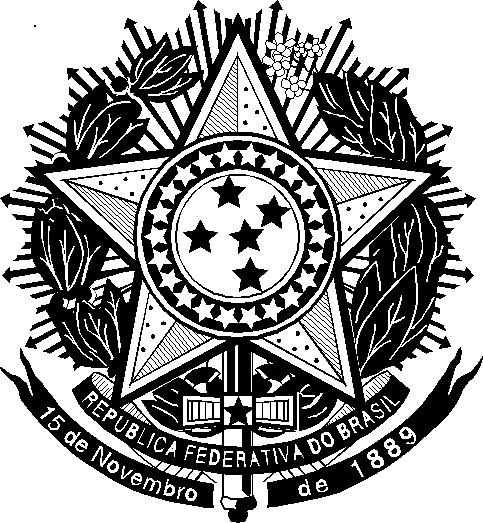 